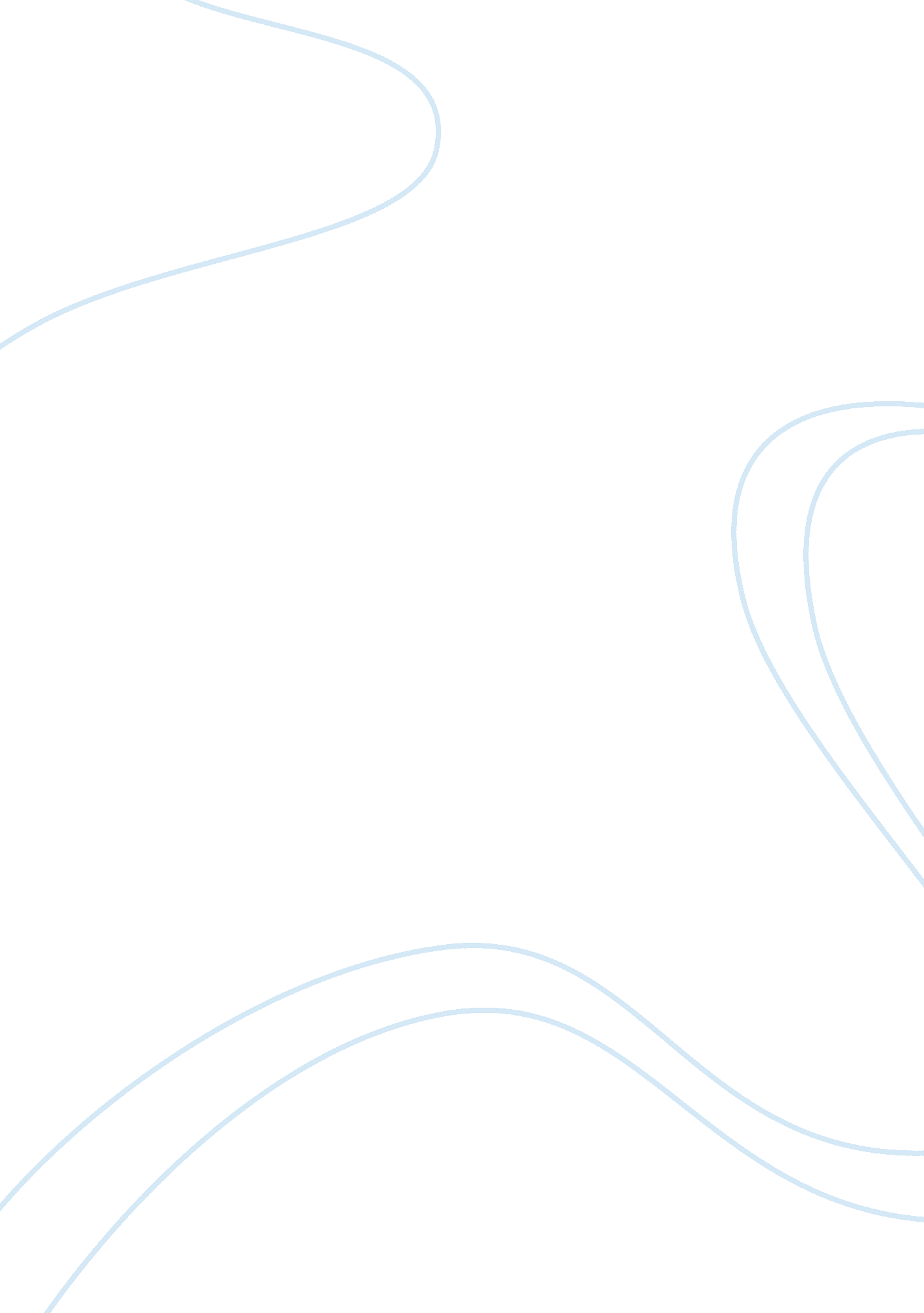 Statement of career goals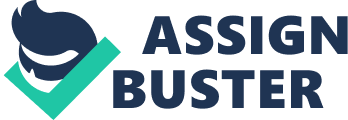 My career goal goes beyond the mere acquisition of academic qualification but explores the practical approach in the context of daily life. I have always learned that talent can take me far but I need personal discipline to stay there. I believe this noble phrase is relevant to my case and pursuit of excellence. 
After my MBA attainment, I still feel incomplete and seek to pursue education to the heights and exhaust management concepts. Besides, I am aware of the increasing dynamism in any social organization hence need to adopt a culture of flexibility. In that respect, I strive to take up more courses related to management and grasp ICT concepts which have proved to be instrumental in contemporary management practices. I strongly believe in ethical practices in line with the requirements of good administration responsibilities. My current enrolment for MPA (Master In Public Administration) graduate program is targeted at strengthening my ability to realize desirable results for any organization and assignment. 